МИНОБРНАУКИ РФФЕДЕРАЛЬНОЕ ГОСУДАРСТВЕННОЕ БЮДЖЕТНОЕ ОБРАЗОВАТЕЛЬНОЕ УЧРЕЖДЕНИЕВЫСШЕГО ОБРАЗОВАНИЯ«ВОРОНЕЖСКИЙ ГОСУДАРСТВЕННЫЙ УНИВЕРСИТЕТ»(ФГБОУ ВО «ВГУ»)УТВЕРЖДАЮ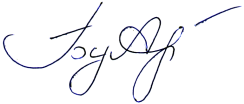 Зав. кафедрой фармакологии и клинической фармакологиидоц. _____________ А.В. Бузлама23.06.2020 г.РАБОЧАЯ ПРОГРАММА УЧЕБНОЙ ДИСЦИПЛИНЫБ1.Б.08 Латинский язык1. Код и наименование направления подготовки/специальности: 30.05.01 Медицинская биохимия2. Профиль подготовки / специализация: –3. Квалификация (степень) выпускника: специалист4. Форма обучения: очная5. Кафедра, отвечающая за реализацию дисциплины: кафедра фармакологии и клинической фармакологии6. Составители программы7. Рекомендована: Научно-методическим советом фармацевтического факультетапротокол от 25.05.2020 №1500-08-048. Учебный год: 2020-2021			Семестры: 19. Цели и задачи учебной дисциплины:Цель учебной дисциплины «Латинский язык» познакомить с системой латинского языка, сформировав представление о его роли в развитии международной системы современных медицинских терминов и о значении его изучения для специалиста-медика. Курс предполагает первоначальное изучение фонетических, морфологических, синтаксических особенностей, освоение основной лексики, выработку умений и навыков по чтению латинских терминов. Задачами дисциплины являются:дать представление о роли латинского языка в культурно-историческом и научном плане.изучить важнейшие фонетические, морфологические, синтаксические особенности латинского языка, освоить часть основной лексики.сформировать умения и навыки чтения, постановки ударения, анализа и перевода.закрепить знания основных фонетических, морфологических и синтаксических особенностей и основной лексики латинского языка в пределах изученного материала.научить понимать принципы составления терминов медицинской номенклатуры, уметь пользоваться латинской медицинской терминологией (наиболее продуктивными латинскими терминами).познакомить с современной базой научно-методической и справочной литературы по дисциплине.10. Место учебной дисциплины в структуре ООПЦикл, к которому относится дисциплинаБазовая часть Блока 1 «Дисциплины (модули)» Федерального государственного образовательного стандарта высшего образования по специальности 30.05.01 Медицинская биохимия (специалист).Требования к входным знаниям, умениям и компетенциямВходные знания, умения и компетенции, предусматриваемые программами общеобразовательных учебных заведений, прежде всего, в курсах грамматики русского и иностранного языка, основ общей биологии и общей химии. Дисциплины, для которых данная дисциплина является предшествующейЦитология, гистология, анатомия человека, лекарственные растения, физиология, общая патология и патологическая анатомия, патологическая физиология, внутренние болезни, фармакология, медицинские биотехнологии.11. Планируемые результаты обучения по дисциплине/модулю (знания, умения, навыки), соотнесенные с планируемыми результатами освоения образовательной программы (компетенциями выпускников):12. Объем дисциплины в зачетных единицах/часах (в соответствии с учебным планом) – 2 ЗЕТ / 72 чФорма промежуточной аттестации – зачет (1 семестр)13. Виды учебной работы:13.1. Содержание  дисциплины13.2. Темы (разделы) дисциплины и виды занятий14. Методические указания для обучающихся по освоению дисциплиныВключает в себя работу с учебной литературой. Работа с учебной литературой по дисциплине «Латинский язык» представляет собой прочтение краткого параграфа основного учебника, формулирующего и демонстрирующего языковую терминологическую проблему, и выполнение тренировочных упражнений, закрепляющих полученное знание и позволяющих получить устойчивый навык в применении полученного умения. Для закрепления учебного материала можно воспользоваться дополнительной учебной литературой.Обучение лиц с ограниченными возможностями здоровья осуществляется с учетом их индивидуальных психофизических особенностей и в соответствии с индивидуальной программой реабилитации.15. Перечень основной и дополнительной литературы, ресурсов интернет, необходимых для освоения дисциплиныа) основная литература:б) дополнительная литература: в) информационные электронно-образовательные ресурсы (официальные ресурсы интернет):16. Перечень учебно-методического обеспечения для самостоятельной работы 17. Информационные технологии, используемые для реализации учебной дисциплины, включая программное обеспечение и информационно-справочные системы:При реализации дисциплины предусмотрено освоение ряда тем (тривиальные названия ЛВ, клиническая терминология) — с элементами коллективного и индивидуального творческого поиска. Программа дисциплины реализуется с применением дистанционных технологий на платформе образовательного портала "Электронный университет ВГУ" https://edu.vsu.ru, а именно: - проведение практических занятий предусмотрено дистанционно онлайн в режиме видеоконференции и ознакомления с новым теоретическим материалом в виде урока с последующим выполнением обучающего теста; - организация самостоятельной работы предусмотрена дистанционно в форме самостоятельного изучения тем занятий и выполнения обучающего теста,- проведение промежуточной аттестации предусмотрено дистанционно в форме тестового контроля на платформе Электронный университет ВГУ.18. Материально-техническое обеспечение дисциплины19. Фонд оценочных средств:19.1. Перечень компетенций с указанием этапов формирования ипланируемых результатов обучения19.2 Описание критериев и шкалы оценивания компетенций (результатов обучения) при промежуточной аттестацииДля оценивания результатов обучения на экзамене/зачете используются следующие показатели (ЗУНы из 19.1):Знать основную медицинскую и фармацевтическую терминологию на латинском языке, общие основы словообразования клинических терминов;Знать общие основы словообразования международных непатентованных и тривиальных наименований лекарственных средств;Знать основы химической терминологии на латинском языке;Уметь использовать не менее 900 терминологических единиц и терминоэлементов в рамках устной и письменной коммуникацииУметь использовать частотные отрезки для правильного написания тривиальных названий лекарственных веществ и препаратовВладеть навыками чтения и письма на латинском языке медицинских, фармацевтических терминов и рецептов, правильного использования клинических терминов при описании заболеваний.Владеть навыком грамотного написания тривиальных и полных химических названий лекарственных веществДля оценивания результатов обучения на зачёте используется – «зачтено», «не зачтено».Соотношение показателей, критериев и шкалы оценивания результатов обучения.19.3 Типовые контрольные задания или иные материалы, необходимые для оценки знаний, умений, навыков и (или) опыта деятельности, характеризующие этапы формирования компетенций в процессе освоения образовательной программы Текущая аттестацияТекущая аттестация по дисциплине осуществляется с помощью следующих оценочных средств: контрольная работа.Возможно дистанционное проведение в виде теста в электронной образовательной среде «Электронный университет ВГУ», адрес курса — https://edu.vsu.ru/course/view.php?id=11041. Тест составляется из материалов ФОСа, формируется системой автоматически путём добавления случайных вопросов, количество которых соответствует образцу билета. Большая часть вопросов проверяется автоматически, проверки преподавателем с ручным оцениванием требуют только отдельные вопросы, представленные в форме эссе. Ограничение по времени на каждую попытку — 1 час, количество попыток — не ограничено, выставление окончательной оценки — по высшему баллу.19.3.1 Перечень вопросов к текущей аттестации Не предусмотрены.19.3.2 Перечень практических заданий к текущей аттестацииОбразец билета текущей аттестации1. Вычлените известные Вам частотные отрезки, объясните их:РондомицинЭтакридинДибиомицинГемодез2. Переведите на латинский язык следующие термины и стандартные формулировки:Преддверие гортаниХрящ перегородки носаКости таза женщиныОболочки головного мозгаРаствор калия бромида3. Переведите следующие рецепты: Возьми: Теобромина 0,25Папаверина гидрохлоридаФенобарбитала по 0,02Смешай. Выдай такие дозы числом 10 в таблетках.Обозначь.Recipe:   Solutionis Desoxycorticosteroni acetatis oleosae 0,5% 1 ml               Da tales doses numero 6 in ampullis               Signa:4. Выделите известные Вам ТЭ, объясните общий смысл терминов:PolyarthritisHaemostasisAngiosclerosisLymphostasisToxicologiaUrolithiasisПеречень заданий:1. Вычлените известные Вам частотные отрезки, объясните их:2. Переведите на латинский язык следующие термины и стандартные формулировки:барабанная перепонкабедренная артериявенечная артериявенозный протокверхушка лёгкоговисочная костьглина белая стерилизованнаягрудные позвонкидольки мозжечкадуга аортыдуга позвонкажелудочный сокжидкий экстракт пустырникажидкий экстракт тимьянакасторовое маслоконцентрированная азотная кислотакости таза женщиныкости черепалевый желудочеклимфатические сосудылистья мать-и-мачехилицевая артериялицевой нервлобная долялобная костьмельчайший порошокмолочная кислотамочегонный сбормышечная оболочкамышцы спиныобласть правого легкогооблепиховое маслооболочки головного мозгаобщий печёночный протокоснование черепаосновной карбонат магнияосновный галлат висмутаосновный нитрат висмутаотвар алтейного корняпазуха полых венпальцы кисти рукиперелом ключицы и реберправая венечная артерияпреддверие гортаниразбавленная соляная кислотаразрыв мышцразрыв промежностирана головыраствор нитрата натрия в ампулахсвечи с новокаиномсвязка головки бедрасвязка коленасерый бугорслёзная костьсложные суставысложный линимент скипидарасредняя вена сердцасредняя ягодичная мышцасуставная капсуласухая трава чистотелатаблетки этилморфина гидрохлорида, покрытые оболочкойтело грудинытело человекаугол грудиныуспокоительный сборхрящ носовой перегородкихрящ перегородки носачешуйчатый шовшейка ребрашейная часть пищеводаэфир для наркозаязва прямой кишки3. Переведите следующие рецепты: 4. Переведите следующие рецепты: 5. Выделите известные Вам ТЭ, объясните общий смысл терминов:Промежуточная аттестацияПромежуточная аттестация по дисциплине осуществляется с помощью следующих оценочных средств:Зачёт — контрольная работа.Возможно дистанционное проведение в виде теста в электронной образовательной среде «Электронный университет ВГУ», адрес курса — https://edu.vsu.ru/course/view.php?id=11041. Тест составляется из материалов ФОСа, формируется системой автоматически путём добавления случайных вопросов, количество которых соответствует образцу билета. Большая часть вопросов проверяется автоматически, проверки преподавателем с ручным оцениванием требуют только отдельные вопросы, представленные в форме эссе. Ограничение по времени на каждую попытку — 1 час, количество попыток — 2, выставление окончательной оценки — по высшему баллу.19.3.3 Перечень вопросов к зачёту Не предусмотрены.19.3.4 Перечень практических заданий к зачётуОбразец билета1. Вычлените известные Вам частотные отрезки, объясните их:беклометазон; гентамицин; тиогуанин; дональгин; тиреоидин2. Переведите на латинский язык следующие термины и стандартные формулировки:настой травы мятылевый желудочекпозвоночный столбанестезиновая мазьпальцы кисти руки3. Переведите следующие рецепты: 4. Выделите известные Вам ТЭ, объясните общий смысл терминов:otoscopia; pneumonia; psychopathia; neurosis; rhinorrhagiaПеречень заданий:Вычлените известные Вам частотные отрезки, объясните их:адренокортикотропин азитромицин аллергодил аминофиллинампициллин анандрон ангиопрост ангиотензинамиандрофорт ацикловир барбамил барукаинидбеклометазонбензобромарон бисептолбициллин бициллин боластерон вибрамицин гематоген гентамицингидрокортизон гидрохлортиазиддаптомицин дезоксикортон депридолдермазин дипрофендипрофиллин дональгин дональгин дуовит дуосептол карбамазепин кардиовален квифенадин клиндамицинкордан лидазалидокаин лиотиронин мегациллин метандриолметандриолметициллин-натрий метоксален микогептин микозолон митомицин модекаинид нафталан нафталан неокарболакс нитразепам новомигрофен оксациллин октэстрололеандомицин панадол панадолпантоцид папаверин паратиреоидин пенициллиназапенталгин пентоксифиллин пинадолин пирикарбат пироксифер преновирин прокаинамид промедол протензинрадедорм регулакс резокортолон реладорм рондомицин сальпекаинолсамоксициллинседуксен синэстролстеникардол стерабол стрептодеказа стрептомицин стрептоцид сульфадимезин сульфален сульфодекортем терфенадин тестаформ тетрациклинтиапентин тиоацетазон тиогуанин тиреоидинтрийодтиронин ундевит уродан феназепам фенилин фенилин фенотерол флунизолид фортекортин фторокорт фунгинал хлорамфеникол хлороксинхлорофиллипт цефалексин цефалоридин цефдиторен цефуроксимцикламид циклофосфамидциметидин циннаризин эндогастронэпинефринэпициллинэритромицин этимидин  эуфиллин 2. Переведите на латинский язык следующие термины и стандартные формулировки:анестезиновая мазьбарабанная перепонкабедренная артерияблуждающий нервболезни нервоввена головного мозгавенечная артериявенозный протокверхушка лёгкоговисочная костьвнутреннее основание черепавнутреннее уховоротная венавыпадение прямой кишкиглазное дноглина белая стерилизованнаягрудные позвонкидольки мозжечкадуга аортыдуга позвонкажелудочный сборжелудочный сокжидкий экстракт алоэжидкий экстракт пустырникажидкий экстракт тимьянакарбонат калия осаждённыйкасторовое маслоконцентрированная азотная кислота корневище с корнями валерианыкости лицакости пальцев стопыкости таза женщины кости черепалевая доля печенилевое предсердиелевый желудочеклимфатические сосудылистья мать-и-мачехилицевая артериялицевой нервлобная долялобная костьмагния основный карбонатмасляный раствор камфорыматочная трубамельчайший порошокмолочная кислотамочегонный сбормышечная оболочкамышцы спинынастой листьев шалфеянастой травы мятынастойка мяты перечнойнашатырно-анисовые каплиобласть правого легкогооблепиховое маслообщий печёночный протоковальное отверстиеоксациллина натриевая сольоснование черепаосновной карбонат магнияосновный галлат висмутаосновный нитрат висмутаотвар алтейного корняотвар листьев эвкалиптаотвар плодов боярышникаотвар плодов облепихиотвар семян фенхеляотвар травы тимьянапазуха полых венпальцы кисти рукиперелом ключицы и реберперелом лопаткиперелом правой ключицы плоды лимонникаплоды малины.позвоночный столбполость тазапоясничные нервыправая венечная артерияразбавленная соляная кислотаразрыв мышцразрыв промежностирана головыраствор аскорбиновой кислоты для инъекций в ампулахраствор липоевой кислотыраствор нитрата натрия в ампулахсвечи с новокаиномсвязка головки бедрасвязка коленасерый бугорслёзная костьслёзные железыслизистая оболочка прямой кишкислизь семян льнасложные суставысложный линимент скипидарасредняя вена сердцасредняя ягодичная мышцасуставная капсуласухая трава чистотеласухие плоды малинысухой экстракт красавкитаблетки ацетилсалициловой кислотытаблетки мышьяковистой кислоты, покрытые оболочкойтаблетки этилморфина гидрохлорида, покрытые оболочкойтело грудинытело человекаугол грудиныуспокоительный сборхрящ носовой перегородкихрящи носачешуйчатый шовшейка ребрашейная часть пищеводашейные позвонкиэфир для наркозаязва двенадцатиперстной кишкиязва прямой кишки3. Переведите следующие рецепты: Recipe:  Chinosoli 5,0Talci ad 50,0Misce, fiat pulvis                Da. Signa:Recipe: ChinosoliAcidi borici ana 0,2Olei Cacao quantum satis, ut fiatglobulus vaginalisDa tales doses numero 6                        Signa:Recipe:  Aetheris pro narcosi 35,0Chinini hydrochloridi 0,5Spiritus aethylici 95 % 3 mlOlei Persicorum ad 60 mlMisce, fiat linimentum.                 Da. Signa:Recipe:  Solutionis Ergometrini maleati   0,02% 1 mlDa tales doses numero 5 in ampullis                Signa:Recipe: Rhizomatis cum radicibus Valerianae 1,5Herbae Adonidis vernalis 2,0Misce, fiant species               Da. Signa:Recipe: Solutionis Distigmini bromidi 0,05% 1 ml pro injectionibusDa tales doses numero 5 in ampullis              Signa:Recipe: Acidi borici 1,0Talci 50,0Boli albaeAmyli Tritici ana 10,0Misce, ut fiat pulvis Da. Signa:Recipe: Tabulettas Nystatini obductas 25000 ED numero 40             Da. Signa:Recipe: Herbae Millefolii              Herbae Absinthii              Florum Chamomillae              Foliorum Salviae              Foliorum Menthae piperitae ana 10,0              Misce, fiant species               Da. Signa:Recipe: Decocti corticis Frangulae 20,0 — 200 ml              Da. Signa:Recipe: Natrii tetraboratis              Natrii hydrocarbonatis ana 5,0              Olei Menthae guttas III       Misce. Da. Signa:Recipe: Pulveris foliorum Digitalis 0,03              Chinini hydrochloridi 0,05Bromcamphorae 0,25Misce, fiat pulvisDa tales doses numero12 in capsulis gelatinosis       Signa:Recipe:    Promedoli 0,02                Olei Cacao 3,0Misce, fiat suppositorium rectaleDa tales doses numero 8                Signa:Recipe:   Rhizomatis cum radicibus Valerianae 1,5Herbae Adonidis vernalis 2,0Misce, fiant speciesDa. Signa:Recipe:    Extracti Filicis maris spissi 0,9Da tales doses numero 10 in capsulis gelatinosis.               Signa: Recipe:    Chinosoli 5,0              Talci ad 50,0              Misce, fiat pulvis        Da. Signa:Recipe: Pulveris radicis RheiMagnesiae ustae ana 0,3Extracti Belladonnae 0,015Misce, fiat pulvisDa tales doses numero 10               Signa:Recipe: Sulfuris depurati 2,0               Glycerini               Spiritus camphorati ana 5,0               Aquae purificatae 61 ml        Misce. Da. Signa:Recipe: Extracti Bursae pastoris sicci                   Extracti Secalis cornuti sicci ana 3,0Extracti et pulveris radicis Glycyrrhizaequantum satis, ut fiant pilulae numero 30               Da. Signa:Recipe: Infusi radicis Althaeae 6,0 — 180 ml              Ammonii chloridi 3,0              Sirupi Liquiritiae ad 200 ml              Misce. Da. Signa:   Recipe: Natrii salicylatis 0,5Natrii hydrocarbonatis 0,25Misce, fiat pulvis.Da tales doses numero 12               Signa:Recipe: Decocti сorticis Frangulae 20,0 – 200 ml      Da. Signa:Recipe:  Promedoli 0,02               Olei Cacao quantum satis, ut fiat   suppositorium rectale               Da tales doses numero 8                Signa:Recipe: Decocti radicis Senegae 6,0 — 200 mlLiquoris Ammonii anisati 2 mlSirupi simplicis 15,0Misce. Da. Signa:Recipe:  Sulfuris depuratiPulveris Glycyrrhizae compositi ana 0,25Misce, fiat pulvisDa tales doses numero 15                Signa:Recipe: Strychnini nitratis 0,05Massae pilularum quantum satis, ut fiant pilulae numero 50Da. Signa:Recipe:   Aetheris pro narcosi 35,0Chinini hydrochloridi 0,5Spiritus aethylici 95% 9 mlOlei Persicorum ad 60,0Misce. Da. Signa:Recipe:  Tincturae ConvallariaeTincturae Valerianae ana 10 mlAquae Amygdalarum amararum 5 mlNatrii bromidi 3,0Codeini phosphatis 0,3              Misce. Da. Signa:Recipe:  Strychnini nitratis 0,03Massae pilularum quantum satis, ut fant pilulae numero 30                 Da. Signa:Recipe: Iodi 0,05Kalii iodidi 0,3Olei Menthae piperitae guttas IIIGlycerini 50 ml            Misce. Da. Signa:Recipe:  Herbae Hyperici 20,0Foliorum Salviae 30,0Foliorum Menthae piperitae 10,0Misce, fiant species                Da. Signa:Recipe:  Trichomonacidi 0,25Vaselini ad 50,0Misce, fiat unguentum              Da. Signa:Recipe:  Cerae flavae 5,0Gummi Armeniacae 1,25Aquae destillatae ad 50 ml Misce, fiat emulsum                Da. Signa:Recipe:  Solutionis Desoxycorticosteroni acetatis            oleosae 0,5% 1 mlDa tales doses numero 6 in ampullis Signa:Recipe:  Codeini phosphatis 0,2Aquae Menthae piperitae ad 10 mlMisce. Da in vitro nigroSigna:Recipe:  Foliorum Menyanthidis trifoliataeFoliorum MenthaeRadicis TaraxaciGemmarum Betulae ana 25,0Misce, fiant species.                Da. Signa:Recipe:  Pulveris foliorum Digitalis 0,03Chinini hydrochloridi 0,05Bromcamphorae 0,25Misce, fiat pulvisDa tales doses numero 12 in capsulis gelatinosis                Signa:Recipe: Solutionis Hydrogenii peroxydi dilutae 50 ml              Da. Signa:Recipe:  Natrii salicylatis 6,0Natrii hydrocarbonatis 3,0Misce. fiat pulvisDa. Signa:Recipe: ChinosoliAcidi borici ana 0,2Butyri Cacao quantum satis, ut fiat globulus vaginalisDentur tales doses numero 6             Signa:Recipe:  Rhizomatis cum radicibus Valerianae 1,5Herbae Adonidis vernalis 2,0Misce, fiant species                Da. Signa:Recipe: Solutionis Natrii bromidi             0,5% — 200 ml  Camphorae 1,0  Coffeini-natrii benzoatis 0,5             Misce. Da. Signa:Recipe:  Infusi radicis Althaeae 120 mlNatrii hydrocarbonatis 0,6Elixiris pectoralis 2 mlMisceatur. Detur. Signetur:Recipe:  Anaesthesini  0,05   Olei Cacao 1,5   Misce, fiat suppositorium rectale   Da tales doses numero 6.                Signa:Recipe:  Extracti Bursae pastoris sicciExtracti Secalis cornuti ana 3,0Pulveris radicis Glycyrrhizae quantum satis ut fiant pilulae numero 30Da. Signa:Recipe:  Pulveris radicis RheiMagnesiae ustae ana 0,3Extracti Belladonnae sicci 0,015Misce, fiat pulvisDa tales doses numero 10            Signa:Recipe:  Promedoli 0,02Butyri Cacao quantum satisMisce, fiat suppositorium rectaleDa tales doses numero 8             Signa:Recipe: Picis liquidaeSaponis viridis ana 15,0Spiritus aethylici 95% 15 mlMisce, ut fiat linimentum             Da. Signa:Recipe:  Tabulettas Aethaperazini 0,06 ob  ductas numero 10              Detur. Signetur:Recipe: Natrii chloridi 3,0Kalii chloridi 0,038Calcii chloridi 0,062Novocaini 1,2Aquae pro injectionibus 50 mlMisce. Sterilisa!              Da. Signa:4. Переведите следующие рецепты: Возьми: Таблетки пентоксила 0,2, покрытые оболочкой, числом 20Выдай. Обозначь.Возьми: Порошка корня ревеняОксида магния по 0,3Сухого экстракта красавки 0,015Смешай, пусть получится порошок.Выдай такие дозы числом 10.Обозначь.Возьми: Отвара листьев шалфея 300 мл Квасцов 3,0Смешать. Выдать.Обозначить.Возьми: Ксероформа 1,0Оксида цинка 5,0ЛанолинаВазелина поровну по 10,0Смешай, пусть получится мазь.Выдай. Обозначь.Возьми: Салицилата натрия 1,0Йодида калия 0,1Спиртового раствора йода 5 % — VI капельВоды очищенной до 200 млСмешай. Выдай. Обозначь.Возьми: Глазной мази этазола 5% — 5,0Выдай. Обозначь.Возьми: Ментола 0,25Настойки эвкалипта 50 млЭтилового спирта 90 % до 100 млСмешать. Выдать. Обозначить.Возьми: Дезоксирибонуклеазы 0,025Выдай такие дозы в ампулах числом 5.Обозначь.Возьми: Свечи с промедолом 0,6 числом 6Выдай. Обозначь.Возьми: Кофеина-бензоата натрия 0,5Ацетилсалициловой кислоты 2,5Смешай, чтобы получился порошокВыдать такие дозы числом 10Обозначить.Возьми: Салициловой кислоты 0,6Бензойной кислоты 0,2Вазелина до 10,0Смешай, пусть получится мазь.Выдай. Обозначь.Возьми: Настоя травы горицвета весеннего из 6,0 — 180 млБромида натрия 6,0Кодеина фосфата 0,2Смешать. Выдать. Обозначить.Возьми: Настоя травы термопсиса 0,5 – 200 млГидрокарбоната натрия 4,0Сиропа алтея 20,0Смешай. Выдай.Обозначь.Возьми: Разбавленного раствора пероксида водорода 50 млВыдать. Обозначить.Возьми: Линимента стрептоцида 5% 30 млВыдать. ОбозначитьВозьми: Салициловой кислоты 1,0Оксида цинкаПшеничного крахмала по 12,5Вазелина до 50,0Смешай, пусть получится пастаВыдай. Обозначь.Возьми: Травы пустырникаКорня валерианыПлодов фенхеля по 20,0Смешай, пусть получится сборВыдай. Обозначь.Возьми: Бария сульфидаЦинка оксидаПшеничного крахмала по 10,0Смешать, пусть получитсяпорошок.Выдать. Обозначить.Возьми: Листьев сенны 1,5Выдай такие дозы числом 20 вбумажных пакетикахОбозначь.Возьми: Дексаметазона 0,0075Карбамида 3,0Цинковой мазиПодсолнечного масла по 15,0Смешать, пусть получитсялинимент. Выдать. Обозначить.Возьми: Свечи «Анузол» числом 10Выдай. Обозначь.Возьми: Дексазона 0,01Цитраля 0,4Очищенной водыМасляного раствора ретинолаацетата 8,6% по 1 млЛанолина 12,0Смешать, пусть получится мазь.Выдать. Обозначить.Возьми: Простого свинцового пластыря 50,0Выдать. Обозначить.Возьми: Гидротартрата платифиллина 0,003Бромида натрия 0,15Кофеина-бензоата натрия 0,05Смешай, пусть получится порошокВыдай такие дозы числом 12.Обозначь.Возьми: Таблетки сульфадимезина по 0,5числом 10Выдай. Обозначь.Возьми: Травы горицвета весеннего 8,0Листьев мяты перечной 1,0Смешай, пусть получится сборВыдай такие дозы числом 6 вбумажных мешочкахОбозначь.Возьми: Гранул сульфаэтидола 60,0Выдай. Обозначь.Возьми: Разбавленной хлористоводородной кислоты 4 млПепсина 2,0Простого сиропа 50,0Очищенной воды 150 млСмешать. Выдать. Обозначить.Возьми: Корня алтеяКорня солодки по 10,0Травы тимьяна 40,0Смешай, пусть образуется сбор.Выдать.Обозначить.Возьми: Нитрата серебраОсадочной серы по 1,5Этилового спирта 96%Глицерина по 25 млОчищенной воды 200 млСмешай. Выдай в тёмной склянкеОбозначь.Возьми: Дерматола 0,2Масла какао сколько нужно, чтобы образовался ректальный суппозиторийВыдать такие дозы числом 6Обозначить.Возьми: Таблетки «Пентовит», покрытые оболочкой, числом 30.Пусть будет выдано, обозначено.Возьми: Фурацилина 0,002Димедрола 0,05Эфедрина гидрохлоридаНовокаина по 0,1Раствора хлорида натрия 0,5% 10 млСмешай. Выдай.Обозначь.Возьми: Таблетки оротата калия по 0,5  Выдать. Обозначить.Возьми: Теобромина 0,25Папаверина гидрохлоридаФенобарбитала по 0,02Смешай. Выдай такие дозы числом 10 в таблетках.Обозначь.Возьми: Грудного эликсира 30 млВыдатьОбозначить.Возьми: Прокаина 0,12Сухого экстракта красавки 0,015 Масла какао сколько нужно, чтобы получилась ректальная свеча.Выдай. Обозначь.Возьми: Настоя травы термопсиса из 6,0 — 80 млГрудного эликсира 6 млДионина 0,12Смешай. ВыдайОбозначь.Возьми: Метилсалицилата 10 млСкипидара очищенногоХлороформа по 15 млБеленного масла 60 млСмешай, пусть получится линиментВыдать. Обозначить.Возьми: Мельчайшей белой глины 100,0Выдай в бумажном мешочке.Обозначь.Возьми: Ментола 0,25Настойки эвкалипта 50 млЭтилового спирта 90% до 100 млСмешай. Выдай. Обозначь.Возьми: Дезоксирибонуклеазы 0,025Выдать такие дозы в ампулах числом 5.ОбозначитьВозьми: Настоя травы термопсиса 0,5 – 200 млГидрокарбоната натрия 4,0Сиропа алтея 20,0Смешать. Выдать.Обозначить.Возьми: Сложного линимента метилсалицилата 50,0Выдай. Обозначь.Возьми: Травы горицвета весеннего 2,0Корневища с корнями валерианы 1,5Смешай, пусть получится сборВыдать такие дозы числом 6 вбумажных мешочках. Обозначь.Возьми: Мази салициловой кислоты 3% 25,0Выдай. Обозначь.Возьми: Отвара коры калины из 2,5 — 100 млВыдай. Обозначь.Возьми: Ихтиола 10,0Салициловой кислоты 5,0Скипидара 10,0ЛанолинаВазелина поровну по 100,0Смешай, чтобы образовалась мазь.Выдай. Обозначь. 5. Выделите известные Вам ТЭ, объясните общий смысл терминов:acetonuriaadenitisadenomaakinesiaalbuminuriaanaesthesiaangiodystoniaangiographiaangiosclerosisangiostenosisaplasiaapnoёarthropathiaarthrosisbiologiabradypnoëcancerogenesiscardialgia cardiosclerosiscephalgiacholaemiacholecystectomiacholecystitischolecystopathiachondromacystitiscytolysisdermatopathiadermatosclerosisdermatosisduodenitisdyskinesiadyspnoëdysproteinaemiadystoniadystrophiadysuriaencephalitisencephalopathiaendocrinologiaenterocolitisenteropathiaerythrocytosisgasrtoptosisgastralgiagastritisgastrotomiaglucosuriaglycaemiaglycolysishaematologiahaematomahaematuriahaemolysishaemopoёsishaemostasishepatitishepatologiahepatomahepatopathiahepatosishidradenitishydraemiahypaesthesia hyperaemiahyperaesthesiahypergiahyperplasiahyperthyreosishypertoniahypodynamiahypoglycaemiahypoplasiahypopnoёhypothermiahypotoniahypoxaemiahypoxialaryngostenosisleucopenialeukocytosislipomalymphadenitislymphangitislymphostasismastopathiamyalgiamyodyniamyologiamyomamyopathianephrographianephropathianephrosisneurosisodontalgiaoliguriaoncologiaosteoarthrosisosteolysisosteomaosteomalaciaotoscopiapaediatriapancreatitispathologiapharmacotherapiaphlebostenosisphytotherapiapneumoniapolyarthritispolyuriapsychopathiapyaemiarhinalgiarhinologia rhinorrhagiaspondylitistachypnoëtoxaemiatoxicologiatrombopeniauraemiaurolithiasis19.3.5 Темы курсовых работВ учебном плане специальности 30.05.01 Медицинская биохимия курсовые работы по данной дисциплине отсутствуют.19.3.6 Темы рефератовПо данной дисциплине не предусмотрены.19.4. Методические материалы, определяющие процедуры оценивания знаний, умений, навыков и (или) опыта деятельности, характеризующих этапы формирования компетенцийОценка знаний, умений и навыков, характеризующая этапы формирования компетенций в рамках изучения дисциплины осуществляется в ходе текущей и промежуточной аттестаций.Промежуточная аттестация проводится в соответствии с Положением о промежуточной аттестации обучающихся по программам высшего образования.Контрольно-измерительные материалы промежуточной аттестации включают в себя практические задания, позволяющие оценить степень сформированности знаний, умений и навыков. При оценивании используются количественные шкалы оценок. Критерии оценивания приведены выше. ФИОТуровский Александр ВладимировичУченая степень—Ученое звание—КомпетенцияКомпетенцияПланируемые результаты обученияКодНазваниеПланируемые результаты обученияОК-8готовность к коммуникации в устной и письменной формах на русском и иностранном языках для решения задач профессиональной деятельностизнать: основную медицинскую и фармацевтическую терминологию на латинском языке, общие основы словообразования клинических терминов;уметь: использовать не менее 900 терминологических единиц и терминоэлементов в рамках устной и письменной коммуникации;владеть (иметь навык(и)): навыками чтения и письма на латинском языке медицинских, фармацевтических терминов и рецептов, правильного использования клинических терминов при описании заболеваний.ОПК-1готовность решать стандарт-ные задачи профессиональ-ной деятельности с использо-ванием информационных, библиографических ресурсов, медико-биологической тер-минологии, информационно-коммуникационных техноло-гий и учетом основных требо-ваний информационной безо-пасностизнать: общие основы словообразования междуна-родных непатентованных и тривиальных наименова-ний лекарственных средств;– основы химической терминологии на латинском языке;уметь: использовать частотные отрезки для правиль-ного написания тривиальных названий лекарственных веществ и препаратов;владеть (иметь навык(и)): навыком грамотного напи-сания тривиальных и полных химических названий лекарственных веществ.Вид учебной работыТрудоемкость (часы)Трудоемкость (часы)Вид учебной работыВсегоПо семестрамВид учебной работыВсегоСем. № 1Аудиторные занятия5050в том числе:                                             лекции00практические5050лабораторные00Самостоятельная работа 2222Форма промежуточной аттестации0зачёт – 0Итого:72 часа72 часа№ п/пНаименование раздела дисциплиныСодержание раздела дисциплины1 семестр1 семестр1 семестр1. Практические занятия1. Практические занятия1. Практические занятия1.1Орфоэпия и орфографияАлфавит, правила произношения.1.2Правила ударения. 1.2ГрамматикаЧетыре спряжения глагола. Повелительное и условное наклонения1.3Грамматические категории имени существительного. Существительные первого склонения. Греческие существительные на –е. Существительные 2-го склонения. Название растений в ботанической номенклатуре и номенклатуре лекарственных средств.1.4Имя прилагательное. Прилагательные 1-2 склонения (1 группа прилагательных)1.53 склонение существительных. Определение рода существительных 3 склонения. Греческий вариант 3 склонения1.6Вторая группа прилагательных. Согласование с существительными всех склонений1.7Существительные 4 и 5 склонения. 1.8Степени сравнения имен прилагательных. Неправильные степени сравнения1.9ТерминообразованиеТривиальные наименования лекарственных средств. Международные непатентованные наименования1.10Тривиальные наименования лекарственных средств. Торговые (коммерческие) наименования. Наименования комбинированных препаратов1.11РецептураРецепт: структура и правила оформления1.12ТерминообразованиеФармакопейная (полусистематическая) химическая номенклатура на латинском языке. Латинские названия важнейших химических элементов. Названия кислот. Общие принципы построения названий оксидов, гидроксидов, пероксидов. Общие принципы построения фармакопейных названий солей.1.13Названия эфиров, гидратов, ангидридов. Греческие числительные-префиксы в химической номенклатуре. Названия некоторых углеводородов, углеводородных и кислотных радикалов1.14Клиническая терминология. Важнейшие приставочные, суффиксальные и корневые терминоэлементы1.15Клиническая терминология. Греко-латинские терминоэлементы, обозначающие патологические состояния органов и тканей1.16ГрамматикаЛатинские выражения с предлогами. Наречия, местоимения1.16РецептураОсновные рецептурные сокращения1.16ГрамматикаИмя числительное.1.17Промежуточная аттестация (зачет)№ п/пНаименование темы(раздела) дисциплиныВиды занятий (часов)Виды занятий (часов)Виды занятий (часов)Виды занятий (часов)Виды занятий (часов)№ п/пНаименование темы(раздела) дисциплиныЛекцииПрактическиеЛабораторныеСамостоятель-ная работаВсего1Орфоэпия и орфография040262Грамматика02408323Рецептура040264Терминообразование01801028Контроль00000Итого:05002272№ п/пИсточник1Чернявский М. Н. Латинский язык и основы фармацевтической терминологии : учебник / М. Н. Чернявский. — Изд. 5-е, испр. и доп. – Москва : ГЭОТАР-Медиа, 2014. – 393 с.2Чернявский М. Н. Латинский язык и основы фармацевтической терминологии : учебник / М. Н. Чернявский. – 5-е изд., испр. и доп. – М : ГЭОТАР-Медиа, 2014. – 393 с. // (ЭБС «Консультант студента»): [сайт]. – Режим доступа: https://www.studentlibrary.ru/book/ISBN9785970429266.html № п/пИсточник3Зуева Н. И. Латинский язык и фармацевтическая терминология : учебное пособие / Н. И. Зуева, И. В. Зуева, В. Ф. Семенченко. – Москва : ГЭОТАР-Медиа, 2012. – 286 с. //(ЭБС «Консультант студента»): [сайт]. – Режим доступа: https://www.studentlibrary.ru/book/ISBN9785970423899.html 4Панасенко Ю. Ф. Основы латинского языка с медицинской терминологией / Панасенко Ю. Ф. – М. : ГЭОТАР-Медиа, 2011. //ЭБС «Консультант студента»: [сайт]. – Режим доступа: http://www.studmedlib.ru/book/ISBN9785970419410.html 5Бухарина Т. Л. Латинский язык / Т. Л. Бухарина, В. Ф.Новодранова, Т. В. Михина. – М. : ГЭОТАР-Медиа, 2015. // ЭБС «Консультант студента»: [сайт]. – Режим доступа http://www.studmedlib.ru/book/ISBN9785970431825.html № п/пРесурс6ЗНБ ВГУ. – Режим доступа: https://www.lib.vsu.ru 7ЭБС «Консультант студента». – Режим доступа: http://www.studentlibrary.ru 8ЭУМК «Латинский язык (медицинские специальности)». – Режим доступа: https://edu.vsu.ru/user/index.php?id=11041 № п/пИсточник1ЭУМК «Латинский язык (медицинские специальности)». – Режим доступа: https://edu.vsu.ru/user/index.php?id=11041 Наименование помещений для проведения всех видов учебной деятельности, предусмотренной учебным планом, в том числе помещения для самостоятельной работы, с указанием перечня основного оборудования, учебно-наглядных пособий и используемого программного обеспеченияНаименование помещений для проведения всех видов учебной деятельности, предусмотренной учебным планом, в том числе помещения для самостоятельной работы, с указанием перечня основного оборудования, учебно-наглядных пособий и используемого программного обеспеченияУчебная аудитория для проведения занятий лекционного типа:специализированная мебель, проектор ACER x115 H, ноутбук Lenovo B590 с возможностью подключения к сети «Интернет»,экран настенный Digis optimal, WinPro 8 RUS Upgrd OLP NL Acdmc, OfficeSTD 2013 RUS OLP NL Acdmc394018, г. Воронеж, площадь Университетская, д.1, пом.I, ауд. 190Учебная аудитория для проведения занятий семинарского типа, для проведения групповых и индивидуальных консультаций, текущего контроля и промежуточной аттестации:специализированная мебель, проектор NEC V281W, экран настенный Digis optimal, ноутбук Lenovo B590 с возможностью подключения к сети «Интернет», шкаф с вытяжным устройством малый, микроскопы ("Микмед-1", Primo Star, "Микмед-6", Микмед 2, Микромед 3 вар. 3-20, Carl Zeiss), WinPro 8 RUS Upgrd OLP NL Acdmc, OfficeSTD 2013 RUS OLP NL Acdmc394018, г. Воронеж, площадь Университетская, д.1, пом.I, ауд. 187Дисплейный класс, аудитория для проведения групповых и индивидуальных консультаций, помещение для самостоятельной работы:специализированная мебель, компьютеры (системный блок Intel Celeron CPU 430 1.8 GHz, монитор Samsung SyncMaster 17) (12 шт.) с возможностью подключения к сети «Интернет»394018, г. Воронеж, площадь Университетская, д.1, пом.I, ауд. 67Компьютерный класс, аудитория для проведения групповых и индивидуальных консультаций, помещение для самостоятельной работы:специализированная мебель, компьютеры (системный блок Pentium Dual Core CPU E6500, монитор LG Flatron L1742 (17 шт.) с возможностью подключения к сети «Интернет»394018, г. Воронеж, площадь Университетская, д.1, пом.I, ауд. 40/5Компьютерный класс, помещение для самостоятельной работы:специализированная мебель, компьютеры (системный блок Intel Core i5-2300 CPU, монитор LG Flatron E2251 (10 шт.) с возможностью подключения к сети «Интернет»394018, г. Воронеж, площадь Университетская, д.1, пом.I, ауд. 40/3Помещение для хранения и профилактического обслуживания учебного оборудования: специализированная мебель, проектор ACER x115 H, ноутбук Lenovo B590 с возможностью подключения к сети «Интернет», WinPro 8 RUS Upgrd OLP NL Acdmc, OfficeSTD 2013 RUS OLP NL Acdmc394018, г. Воронеж, площадь Университетская, д.1, пом.I, ауд. 184аКод и содержание компетенции (или ее части)Планируемые результаты обучения (показатели достижения заданного уровня освоения компетенции посредством формирования знаний, умений, навыков)Этапы формирования компетенции (разде-лы (темы) дисцип-лины или модуля и их наименование)ФОС*(средства оценивания)ОК-8готовность к коммуни-кации в устной и пись-менной формах на русском и иностранном языках для решения задач профессиональ-ной деятельностизнать: основную медицинскую и фар-мацевтическую терминологию на ла-тинском языке, общие основы слово-образования клинических терминов;Разделы: 3. Рецептура4. ТерминообразованиеКИМы для текущей аттестацииОК-8готовность к коммуни-кации в устной и пись-менной формах на русском и иностранном языках для решения задач профессиональ-ной деятельностиуметь: использовать не менее 900 терминологических единиц и тер-миноэлементов в рамках устной и письменной коммуникации;Разделы: 2. Грамматика3. Рецептура4. ТерминообразованиеКИМы для текущей аттестацииОК-8готовность к коммуни-кации в устной и пись-менной формах на русском и иностранном языках для решения задач профессиональ-ной деятельностивладеть: навыками чтения и пись-ма на латинском языке медицинс-ких, фармацевтических терминов и рецептов, правильного использо-вания клинических терминов при описании заболеваний.Раздел:1. Орфоэпия и орфографияТемы:1.14-1.15КИМы для текущей аттестацииОПК-1готовность решать стандартные задачи профессиональной деятельности с ис-пользованием инфор-мационных, библио-графических ресурсов, медико-биологической терминологии, инфор-мационно-коммуника-ционных технологий и учетом основных тре-бований информаци-онной безопасностизнать: − общие основы словообра-зования международных непатенто-ванных и тривиальных наименова-ний лекарственных средств;– основы химической терминологии на латинском языке;Темы:1.9-1.13КИМы для текущей аттестацииОПК-1готовность решать стандартные задачи профессиональной деятельности с ис-пользованием инфор-мационных, библио-графических ресурсов, медико-биологической терминологии, инфор-мационно-коммуника-ционных технологий и учетом основных тре-бований информаци-онной безопасностиуметь: использовать частотные от-резки для правильного написания тривиальных названий лекарствен-ных веществ и препаратов;Темы:1.9 - 1.10КИМы для текущей аттестацииОПК-1готовность решать стандартные задачи профессиональной деятельности с ис-пользованием инфор-мационных, библио-графических ресурсов, медико-биологической терминологии, инфор-мационно-коммуника-ционных технологий и учетом основных тре-бований информаци-онной безопасностивладеть (иметь навык(и)): на-выком грамотного написания тривиальных и полных химических названий лекарственных веществ.Темы:1.12 – 1.13КИМы для текущей аттестацииПромежуточная аттестацияПромежуточная аттестацияПромежуточная аттестацияКИМы для зачётаКритерии оценивания компетенцийУровень сфор-мированности компетенцийШкала оценокОбучающийся в полной мере владеет теоретическими основами дисциплины, способен применять теоретические знания при письменном выполнения заданий КИМа. Безошибочное написание более 70% материала (от 0 до 10 грамматических и лексических ошибок в выполнении письменного задания)Базовый уровеньЗачтеноОбучающийся демонстрирует отрывочные, фрагментарные знания, допускает грубые ошибки при письменном выполнении заданий КИМа, не способен их исправить. Допускает более 11 грамматических и лексических ошибок в выполнении письменного задания—Незачтеноанандрон митомицин сульфадимезин ангиопрост модекаинид сульфален ангиотензинамиднеокарболакс сульфодекортем андрофорт нитразепам терфенадин ацикловирновомигрофен тестаформ бисептолоксациллин тетрациклинбициллин октэстролтиапентин бициллин папаверинтиоацетазон боластеронпинадолин тиогуанингентамицинпирикарбат флунизолид гидрокортизон пироксифер фортекортин гемодезпреновирин фторокорт дибиомицинпрокаинамид фунгинал дипрофиллин промедол хлорамфеникол дональгин протензинхлороксиндональгин радедорм хлорофиллипт дуовит резокортолон цефдиторен дуосептол реладорм цефуроксимкарбамазепин рондомицин цикламид циннаризин кардиовален сальпекаинолэндогастронквифенадин самоксициллинэтакридинметоксален седуксен эпициллинмикогептин синэстролэритромицин микозолонстрептоцидэтимидин Возьми: Ихтиола 10,0Салициловой кислоты 5,0Скипидара 10,0ЛанолинаВазелина поровну по 100,0Смешай, чтобы образовалась мазь.Выдай. Обозначь. Возьми: Прокаина 0,12Сухого экстракта красавки 0,015 Масла какао сколько нужно, чтобы получилась ректальная свеча.Выдай. Обозначь.Возьми: Метилсалицилата 10 млСкипидара очищенногоХлороформа по 15 млБеленного масла 60 млСмешай, пусть получится линиментВыдать. Обозначить.Возьми: Теобромина 0,25Папаверина гидрохлоридаФенобарбитала по 0,02Смешай. Выдай такие дозы числом 10 в таблетках.Обозначь.Возьми: Салициловой кислоты 1,0Оксида цинкаПшеничного крахмала по 12,5Вазелина до 50,0Смешай, пусть получится пастаВыдай. Обозначь.Возьми: Нитрата серебраОсадочной серы по 1,5Этилового спирта 96%Глицерина по 25 млОчищенной воды 200 млСмешай. Выдай в тёмной склянкеОбозначь.Возьми: Разбавленной хлористоводородной кислоты 4 млПепсина 2,0Простого сиропа 50,0Очищенной воды 150 млСмешать. Выдать. Обозначить.Возьми: Травы горицвета весеннего 8,0Листьев мяты перечной 1,0Смешай, пусть получится сборВыдай такие дозы числом 6 вбумажных мешочкахОбозначь.Возьми: Гидротартрата платифиллина 0,003Бромида натрия 0,15Кофеина-бензоата натрия 0,05Смешай, пусть получится порошокВыдай такие дозы числом 12.Обозначь.Возьми: Дексазона 0,01Цитраля 0,4Очищенной водыМасляного раствора ретинолаацетата 8,6% по 1 млЛанолина 12,0Смешать, пусть получится мазь.Выдать. Обозначить.Возьми: Бария сульфидаЦинка оксидаПшеничного крахмала по 10,0Смешать, пусть получитсяпорошок.Возьми: Дексаметазона 0,0075Карбамида 3,0Цинковой мазиПодсолнечного масла по 15,0Смешать, пусть получитсялинимент. Выдать. Обозначить.Возьми: Ксероформа 1,0Оксида цинка 5,0ЛанолинаВазелина поровну по 10,0Смешай, пусть получится мазь.Выдай. Обозначь.Возьми: Дезоксирибонуклеазы 0,025Выдай такие дозы в ампулах числом 5.Обозначь.Возьми: Ментола 0,25Настойки эвкалипта 50 млЭтилового спирта 90% до 100 млСмешай. Выдай. Обозначь.Возьми: Дерматола 0,2Масла какао сколько нужно, чтобы образовался ректальный суппозиторийВыдать такие дозы числом 6Обозначить.Recipe:  Pulveris radicis RheiMagnesiae ustae ana 0,3Extracti Belladonnae sicci 0,015Misce, fiat pulvisDa tales doses numero 10            Signa:Recipe:  Promedoli 0,02Butyri Cacao quantum satisMisce, fiat suppositorium rectaleDa tales doses numero 8             Signa:Recipe: Picis liquidaeSaponis viridis ana 15,0Spiritus aethylici 95% 15 mlMisce, ut fiat linimentum             Da. Signa:Recipe:  Infusi radicis Althaeae 120 mlNatrii hydrocarbonatis 0,6Elixiris pectoralis 2 mlMisceatur. Detur. Signetur:Recipe:  Strychnini nitratis 0,03Massae pilularum quantum satis, ut fiant pilulae numero 30             Da. Signa:Recipe: Solutionis Natrii bromidi              0,5% — 200 mlCamphorae 1,0Coffeini-natrii benzoatis 0,5Misce. Da. Signa.Recipe:   Aetheris pro narcosi 35,0Chinini hydrochloridi 0,5Spiritus aethylici 95% 9 mlOlei Persicorum ad 60,0Misce. Da. Signa:Recipe: Solutionis Hydrogenii peroxydi dilutae 50 ml              Da. Signa:Recipe: Decocti radicis Senegae             6,0 — 200 mlLiquoris Ammonii anisati 2 mlSirupi simplicis 15,0Misce. Da. Signa:Recipe: Extracti Bursae pastoris sicci                   Extracti Secalis cornuti sicci ana 3,0Extracti et pulveris radicis Glycyrrhizaequantum satis, ut fiant pilulaenumero 30             Da. Signa:Recipe:  Codeini phosphatis 0,2Aquae Menthae piperitae ad 10 mlMisce. Da in vitro nigroSigna:Recipe: Solutionis Ergometrini maleati   0,02% 1 mlDa tales doses numero 5 in ampullis             Signa:Recipe:  Cerae flavae 5,0Gummi Armeniacae 1,25Aquae destillatae ad 50 ml Misce, fiat emulsum                Da. Signa:Recipe: Acidi borici 1,0Talci 50,0Boli albaeAmyli Tritici ana 10,0Misce, ut fiat pulvis Da. Signa:Recipe: Herbae Millefolii              Herbae Absinthii              Florum Chamomillae              Foliorum Salviae              Foliorum Menthae piperitae ana 10,0              Misce, fiant species               Da. Signa:Recipe: Tabulettas Aethaperazini 0,06    obductas numero 10           Detur. Signetur:Recipe:  Solutionis Desoxycorticosteroni acetatis oleosae 0,5% 1 mlDa tales doses numero 6 in ampullis Signa:acetonuriagastritislipomaadenitisgastrotomialymphostasisadenomaglucosuriamyologiaangiosclerosisglycaemiamyomaarthrosisglycolysismyopathiabiologiahaematurianephrographiabradypnoëhaemolysisnephropathiacancerogenesishaemostasisnephrosiscardialgia hepatitisodontalgiacholaemiahepatologiaoliguriacholecystectomiahepatomaoncologiacystitishydraemiaosteomacytolysishypaesthesia osteomalaciadermatopathiahyperaemiapancreatitisdermatosclerosishyperaesthesiapathologiadermatosishypergiapharmacotherapiaduodenitishypodynamiaphlebostenosisdystoniahypoglycaemiapolyarthritisdystrophiahypoplasiapyaemiadysuriahypoxaemiarhinalgiaencephalitishypoxiarhinologia encephalopathialeucopeniatoxicologiaendocrinologialeukocytosisurolithiasisRecipe:  Chinosoli 5,0Talci ad 50,0Misce, fiat pulvisDa. Signa:Recipe: ChinosoliAcidi borici ana 0,2Olei Cacao quantum satis, ut fiat globulus vaginalisDa tales doses numero 6Signa:Возьми: Таблетки пентоксила 0,2, покрытые оболочкой, числом 20Выдай. Обозначь.Возьми: Порошка корня ревеняОксида магния по 0,3Сухого экстракта красавки 0,015Смешай, пусть получится порошок.Выдай такие дозы числом 10.Обозначь.